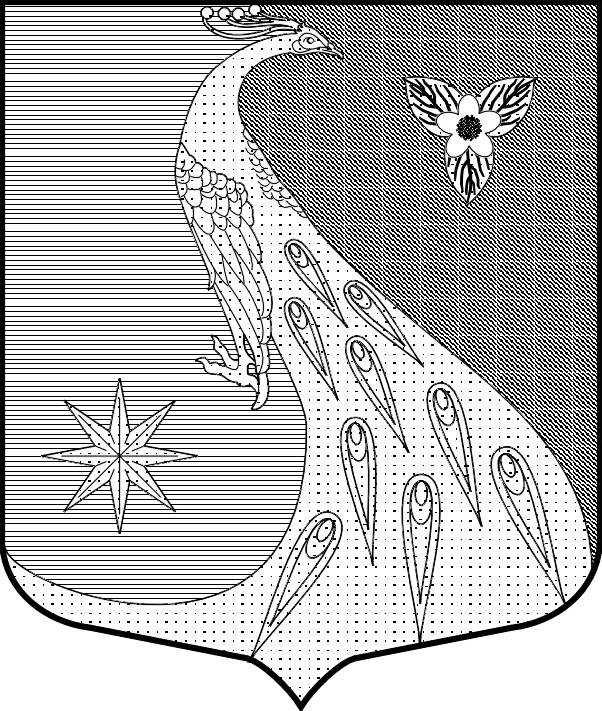 ЛЕНИНГРАДСКАЯ ОБЛАСТЬЛУЖСКИЙ МУНИЦИПАЛЬНЫЙ РАЙОНАДМИНИСТАРЦИЯ СКРЕБЛОВСКОГО СЕЛЬСКОГО ПОСЕЛЕНИЯР А С П О Р Я Ж Е Н И ЕОт  14.01.2022 г.			                                   № 3 		О проведении аттестации муниципальных служащихРуководствуясь Федеральным законом от 02.03.2007 № 25-ФЗ «О муниципальной службе в Российской Федерации», областным законом от 02.03.2007 № 14-оз «О правовом регулировании муниципальной службы в Ленинградской области», Положением о проведении аттестации муниципальных служащих, замещающих должности муниципальной службы в администрации Скребловского сельского поселения Лужского муниципального района, утвержденным  постановлением главы администрации Скребловского сельского поселения Лужского муниципального района от 30.11.2011 № 104/1, и в целях определения соответствия муниципального служащего замещаемой должности муниципальной службы на основе оценки профессиональной служебной деятельности:1. Провести в администрации Скребловского сельского поселения Лужского муниципального района аттестацию муниципальных служащих, замещающих должности муниципальной службы.2. Утвердить график поведения аттестации муниципальных служащих, замещающих должности муниципальной службы в администрации Скребловского сельского поселения Лужского муниципального района. (приложение 1).3. Утвердить список муниципальных служащих, подлежащих аттестации в 2022  году (приложение 2).4. Специалисту по работе с кадрами администрации Скребловского сельского поселения Лужского муниципального района Самохиной С.А.:- ознакомить всех муниципальных служащих администрации, подлежащих аттестации с данным распоряжением под роспись;- подготовить личные дела муниципальных служащих, подлежащих аттестации для работы аттестационной комиссии;- выдать под роспись муниципальным служащим, подлежащим аттестации вопросы для проведения аттестации.5. Контроль за исполнением данного постановления оставляю за собой.Глава администрацииСкребловского сельского поселения 				Е.А.Шустрова					С распоряжением ознакомлены:____________________________(С.А.Самохина)____________________________(Н.А.Пылаева)____________________________(Е.Г. Семенова)